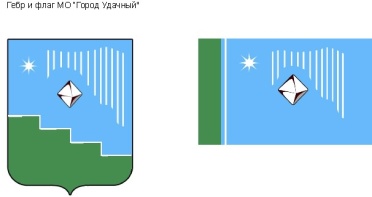 Российская Федерация (Россия)Республика Саха (Якутия)Муниципальное образование «Город Удачный»Городской Совет депутатовIV созывXIV СЕССИЯРЕШЕНИЕ26 декабря 2018 года                                                                                          		  №14-8Об установлении цен (тарифов) на ритуальные работы (услуги), оказываемые муниципальным унитарным предприятием «УППМХ», на 2019 годВ соответствии со статьей 17 Федерального закона от 06 октября 2003 года № 131-ФЗ «Об общих принципах организации местного самоуправления в Российской Федерации», со статьей 9 Федерального закона от 12 января 1996 года № 8-ФЗ «О погребении и о похоронном деле», решением городского Совета депутатов от 20 июня 2012 года № 51-2 «Об утверждении Положения о порядке принятия решения об установлении и изменении тарифов на услуги муниципальных унитарных предприятий и учреждений МО «Город Удачный» Мирнинского района РС (Я)» городской Совет депутатов МО «Город Удачный» решил:Утвердить цены (тарифы) на ритуальные услуги, оказываемые муниципальным унитарным предприятием «УППМХ», на 2019 год согласно приложениям 1,2 к настоящему решению.Настоящее решение подлежит официальному опубликованию (обнародованию) в порядке, установленном Уставом МО «Город Удачный», и вступает в силу с 1 января 2019 года.Контроль исполнения настоящего решения возложить на комиссию по бюджету, налоговой политике, землепользованию, собственности (Иващенко В.М.).ПРИЛОЖЕНИЕ 1к решению городского Совета депутатовМО «Город Удачный» от 26 декабря 2018 года №14-8Цены (тарифы) на ритуальные работы (услуги), оказываемые муниципальным унитарным предприятием «УППМХ», предоставляемых согласно гарантированному перечню услуг по погребению на территории МО «Город Удачный», на 2019 годПРИЛОЖЕНИЕ 2к решению городского Совета депутатовМО «Город Удачный» от 26 декабря 2018 года №14-8Цены (тарифы) на ритуальные работы (услуги), оказываемые муниципальным унитарным предприятием «УППМХ», предоставляемых сверх гарантированного перечня услуг по погребению на территории МО «Город Удачный», на 2019 годГлава города__________А.В. Приходько27 декабря 2018 годадата подписанияИ.о. председателя городского Совета депутатов__________В.М. Иващенко3041,003254,00№ п/пНаименование и краткая техническая характеристика продукции, товара, услугиЕд. изм.Цена (тариф) с 01.01.2019г., руб. (без НДС)1.Захоронение согласно гарантированному перечню услуг по погребениючел.37 043,001.1 Оформление документов, необходимых для погребения01.2 Предоставление и доставка гроба и других предметов, необходимых для погребения5 962,001.2.1Изготовление гробашт.3 400,001.2.2Изготовление стелышт.1 551,001.2.3Изготовление регистрационной табличкишт.1 011,001.3Облачение*01.4Перевозка тела (останков) умершего на кладбище (в крематорий)4 039,001.4.1Транспортировкачел.4 039,001.5Погребение (кремация с последующей выдачей урны с прахом)27 042,001.5.1Копание могилышт.21 251,001.5.2Погребениечел.5 791,003041,003254,00№ п/пНаименование и краткая техническая характеристика продукции, товара, услугиЕд. изм.Новая цена (тариф) 2019г., руб. (без НДС), 1.Эксгумация останковЭксгумация останковЭксгумация останков1.1В летний период20 047,001.2В зимний период28 586,002.Транспортные услуги по транспортировке тел умершихчел.4 328,003.Изготовление кресташт.3 359,003041,003254,00